KLASA: 602-03/19-11/04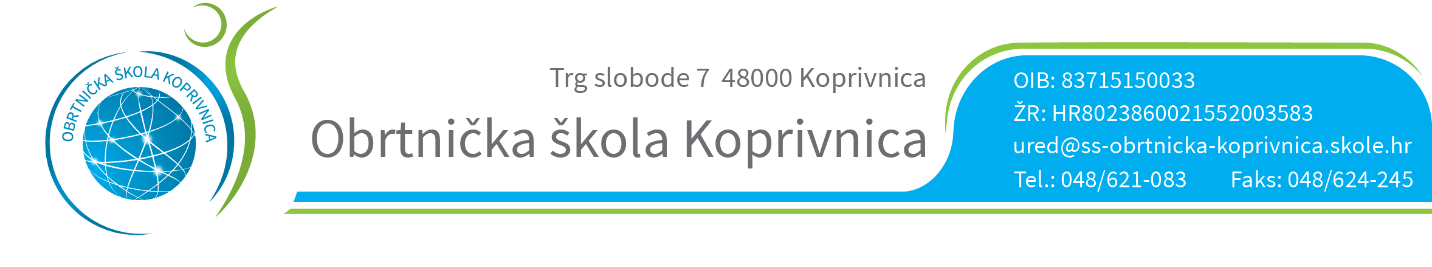 URBROJ: 2137-50-19-01U Koprivnici 20. veljače 2019. godinePREDMET: Popis odabranih ponuda po Javnom pozivu 1-2019                       - obavijest agencijama, dostavlja sePovjerenstvo za provedbu Javnog poziva 1-2019 za organizaciju višednevne izvanučioničke nastave na otok Brač za učenike 2. i, 3. a i 3. b razreda dana 18. veljače 2019. godine odabralo je ponude slijedećih turističkih agencija:Koncept putovanja, Ivana Generalića 3, KoprivnicaMarbis tours, Taraščice 15, KoprivnicaSilvija turist, West centar, Domžalska ulica 3, Koprivnica.Upućujemo poziv odabranim agencijama da dođu predstaviti svoju ponudu na roditeljski sastanak koji će se održati 25. veljače 2019. godine s početkom u 19:40 u Obrtničkoj školi Koprivnica, u učionici 57.Vrijeme prezentacije svakog potencijalnog davatelja usluga je najviše 10 minuta.Predsjednik Povjerenstva: Filip KompariDostaviti:Koncept putovanja, Ivana Generalića 3, KoprivnicaMarbis tours, Taraščice 15, KoprivnicaSilvija turist, West centar, Domžalska ulica 3, Koprivnica